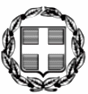 ΕΛΛΗΝΙΚΗ ΔΗΜΟΚΡΑΤΙΑ                                ΝΟΜΟΣ ΘΕΣΣΑΛΟΝΙΚΗΣ                                 ΔΗΜΟΣ ΘΕΣΣΑΛΟΝΙΚΗΣΑΥΤΟΤΕΛΕΣ ΤΜΗΜΑ ΔΗΜΟΣΙΩΝΣΧΕΣΕΩΝ & ΤΥΠΟΥΜΕΛΕΤΗ  Νο 10/2024ΜΕΛΕΤΗ ΕΝΔΕΙΚΤΙΚΟΣ ΠΡΟΥΠΟΛΟΓΙΣΜΟΣ – ΤΕΧΝΙΚΕΣ ΠΡΟΔΙΑΓΡΑΦΕΣΠΡΟΜΗΘΕΙΑΣ ΣΗΜΑΙΩΝ                                   ΟΙΚΟΝΟΜΙΚΟΥ ΕΤΟΥΣ 2024 Ο Δήμος Θεσσαλονίκης και ειδικότερα οι παρακάτω υπηρεσίες: 1. Αυτοτελές Τμήμα Δημοσίων Σχέσεων & Τύπου2. Διεύθυνση Πολιτισμού & Τουρισμού (Τμήμα Τουρισμού)3. Διεύθυνση Βιώσιμης Κινητικότητας & Δικτύων (Τμήμα Διοικητικής Υποστήριξης)στο πλαίσιο των δραστηριοτήτων τους, μέσω του Τμήματος Προμηθειών, προτίθενται να αναθέσουν την προμήθεια σημαιών, για το έτος 2024 . Αναλυτικότερα:ΑΥΤΟΤΕΛΕΣ ΤΜΗΜΑ ΔΗΜΟΣΙΩΝ ΣΧΕΣΕΩΝ ΚΑΙ ΤΥΠΟΥΤο Αυτοτελές Τμήμα Δημοσίων Σχέσεων και Τύπου στο πλαίσιο των δραστηριοτήτων και προς εκπλήρωση των σκοπών του Δήμου Θεσσαλονίκης, ασχολείται με την κάλυψη λειτουργικών δαπανών, από τις οποίες προκύπτουν διάφορες προμήθειες, όπως αυτή των σημαιών, βάσεων, κονταριών και σημαιών για θυρεούς προκειμένου να αναρτηθούν σε ιστούς του Δημαρχείου και σε ιστούς άλλων κτιρίων του Δήμου Θεσσαλονίκης και παρελάσεις.Συγκεκριμένα, για την εύρυθμη λειτουργία , κρίνεται αναγκαία η προμήθεια σημαιών. Η δαπάνη θα βαρύνει τον Κ.Α. 6691.01.01 «Προμήθεια Ειδών Σημαιοστολισμού και Φωταγωγήσεων», υπηρεσίας 10, του Αυτοτελούς Τμήματος Δημοσίων Σχέσεων και Τύπου του σκέλους των εξόδων του προϋπολογισμού του Δήμου, οικονομικού έτους 2024.       ΕΝΔΕΙΚΤΙΚΟΣ ΠΡΟΥΠΟΛΟΓΙΣΜΟΣ CPV: 35821000-5  ΣημαίεςΔΙΕΥΘΥΝΣΗ ΠΟΛΙΤΙΣΜΟΥ ΚΑΙ ΤΟΥΡΙΣΜΟΥ (ΤΜΗΜΑ ΤΟΥΡΙΣΜΟΥ)Κ.Α.6474.20.01 «ΕΞΟΔΑ ΤΟΥΡΙΣΤΙΚΩΝ ΔΡΑΣΕΩΝ»ΥΠΗΡΕΣΙΑ 15, ΥΠΗΡ. ΜΟΝΑΔΑ 15.026 ΠΗΓΗ ΧΡΗΜΑΤΟΔΟΤΗΣΗΣ: ΙΔΙΟΙ ΠΟΡΟΙ Το Τμήμα Τουρισμού προτίθεται να προβεί στην εκτέλεση δαπάνης για την προμήθεια σημαιών μικρού μεγέθους με το λογότυπο του Δήμου Θεσσαλονίκης, για τη διανομή τους   σε Β2Β Συναντήσεις (με γραφιστική επιμέλεια,) από τα έξοδα τουριστικών δράσεων του Δήμου Θεσσαλονίκης, για το έτος 2024. Η συμμετοχή σε Επιχειρηµατικές Συναντήσεις (Business 2 Business– B2B και Workshops) σε πόλεις του εξωτερικού για την προβολή και προώθηση της Θεσσαλονίκης ως τουριστικού προορισμού, είναι ένας πολύ πετυχημένος τρόπος προώθησης του προορισμού, που πραγματοποιείται μέσω των ραντεβού - συναντήσεων με επαγγελματίες του τουρισμού, στους οποίους δίνονται πληροφορίες για την πόλη σύμφωνα με τα ενδιαφέροντα τους.Η δαπάνη της προμήθειας των σημαιών κρίνεται απαραίτητη γιατί εξυπηρετεί τον κύριο στόχο της υλοποίησης των δράσεων του Τμήματος Τουρισμού του Δήμου Θεσσαλονίκης όχι μόνο για το τρέχον έτος, αλλά και για τα επόμενα, ο οποίος είναι η τουριστική προώθηση της πόλης. CPV: 35821000-5  ΣημαίεςΕΝΔΕΙΚΤΙΚΟΣ ΠΡΟΥΠΟΛΟΓΙΣΜΟΣ – ΤΕΧΝΙΚΕΣ ΠΡΟΔΙΑΓΡΑΦΕΣΔΙΕΥΘΥΝΣΗ ΒΙΩΣΙΜΗΣ ΚΙΝΗΤΙΚΟΤΗΤΑΣ & ΔΙΚΤΥΩΝ (ΤΜΗΜΑ ΔΙΟΙΚΗΤΙΚΗΣ ΥΠΟΣΤΗΡΙΞΗΣ)Η Δ/νση Βιώσιμης Κινητικότητας & Δικτύων θέλει να προβεί στην προμήθεια σημαιών, οι οποίες προορίζονται για τοποθέτηση επί των ιστών ηλεκτροφωτισμού (μαζί με το θυρεό) κατά τις εθνικές και θρησκευτικές εορτές, σε κεντρικές οδούς, πλατείες και πέριξ των ιερών ναών. Ενδεικτική τιμή και προϋπολογισμός  Τεχνική περιγραφήΟι σημαίες θα είναι (1)ελληνικές  και (2)με το έμβλημα του ΔΘ. Θα είναι διπλών όψεων, δηλαδή θα έχουν το ίδιο σχέδιο και από τις δύο μεριές τους. Θα  είναι φτιαγμένες από ανθεκτικό και αδιάβροχο ύφασμα.  Θα έχουν περιμετρικά του σχεδίου τους, διπλή ραφή (σιρίτι) για μεγαλύτερη αντοχή στον κυματισμό τους στον αέρα. Θα εφαρμόζουν σε τμήμα του κονταριού με ειδική ραμμένη θήκη που θα αποτελεί προέκταση του σώματος των σημαιών.  Το κοντάρι των σημαιών θα πρέπει να είναι πλαστικό και να έχει μήκος 90cm, η δε διάμετρος του κονταριού θα είναι 18mm.Η συνολική δαπάνη ανέρχεται στο ποσό των 2.046,00 € συμπεριλαμβανόμενου ΦΠΑ 24% (καθαρή αξία 1.650,00 € και ΦΠΑ 24% 396,00 €) και χρηματοδοτείται από Ανταποδοτικά.Κ.Α.: 20.022/6691.01.01 ΛΕΚΤΙΚΟ: ΠΡΟΜΗΘΕΙΑ ΕΙΔΩΝ ΣΗΜΑΙΟΣΤΟΛΙΣΜΟΥ ΚΑΙ ΦΩΤΑΓΩΓΗΣΕΩΝ                                    ΣΥΝΟΛΙΚΟΣ ΕΝΔΕΙΚΤΙΚΟΣ ΠΡΟΥΠΟΛΟΓΙΣΜΟΣ                                 ΑΝΑΘΕΣΗΣ ΠΡΟΜΗΘΕΙΑΣ ΣΗΜΑΙΩΝ ΈΤΟΥΣ 2024Το συνολικό ποσό που αφορά στην ανάθεση προμήθειας σημαιών έτους 2024 ανέρχεται στα 7.107,68 €                            Η Προϊσταμένη του Αυτοτελούς Τμήματος                                           Δημοσίων Σχέσεων & Τύπου                                                        Σπυριδούλα Λέφα                                           Είδος σημαίαςΤεμάχιαΔιάστασηΠοσό σε ευρώ ανά τεμάχιο χωρίς ΦΠΑ1Ελληνική σημαία, διπλής όψεως, ύφασμα πολυεστέρας, αντιανεμικό, 115 γραμμαρίων80  1,00m x 1,50m80 τεμ. Χ 6,00€=480,00€2Σημαία της Ευρωπαϊκής Ένωσης, διπλής όψεως, ύφασμα πολυεστέρας, δικτυωτό και αντιανεμικό 115 γραμμαρίων201,00m x 1,50m20τεμ. Χ6,00€=120,00€ 3Σημαία του Δήμου Θεσσαλονίκης, διπλής όψεως, ύφασμα πολυεστέρας, δικτυωτό και αντιανεμικό 115 γραμμαρίων50 τεμάχια1,00m x 1,50m50 τεμ. Χ 6,00€=300,00€4Ελληνική σημαία, διπλής όψεως, ύφασμα πολυεστέρας, δικτυωτό και αντιανεμικό 115 γραμμαρίων14 τεμάχια1,80m x 3,00m14 τεμ. Χ 22,00€= 308,00€5Σημαία του Δήμου Θεσσαλονίκης, διπλής όψεως, ύφασμα  πολυεστέρας, δικτυωτό και αντιανεμικό 115 γραμμαρίων12 τεμάχια1,80m x 3,00m12 τεμ. Χ 22,00€=264,00€6 Σημαία Ευρωπαϊκής Ένωσης, διπλής όψεως, ύφασμα  πολυεστέρας, δικτυωτό και αντιανεμικό 115 γραμμαρίων5  τεμάχια 1,80m x 3,00m 5 τεμ. Χ 22,00€ =110,00€ Σύνολο στα είδη Cpv: 35821000-5Σύνολο χωρίς ΦΠΑ1.582,00 €ΦΠΑ 24%379,68  €Σύνολο1.961,68 €Περιγραφή ΕίδουςΤιμή ΜονάδαςΠοσότητα σε τμχΑξία (χωρίς ΦΠΑ)Προμήθεια υφασμάτινης σημαίαςΜέγεθος 14 X 20 εκΕκτύπωση μονής όψης Με λογότυπο την κεφαλή του Μεγ. Αλεξάνδρου και τη φράση “City of Thessaloniki”4χρωμίαΜε ξύλινο κοντάρι ύψους περίπου 30 εκ. 1,25€2.0002.500,00€ΣΥΝΟΛΟ ΧΩΡΙΣ ΦΠΑ1,25€2.500,00€ €Φ.Π.Α. 24%0,30€600,00€ΣΥΝΟΛΟ ΜΕ ΦΠΑ1,55€3.100,00€1.Σημαία Ελληνική 0,50X0,75 για θυρεούς με πλαστικό κοντάρι 0,9μτεμ1505,00750,002.Σημαία Δήμου Θεσσαλονίκης 0,50X0,75 για θυρεούς με πλαστικό κοντάρι 0,9μτεμ1506,00900,00Σύνολο1.650,00ΦΠΑ24%396,00Σύνολο2.046,00Είδος σημαίαςΤεμάχιαΔιάστασηΠοσό σε ευρώ ανά τεμάχιο χωρίς ΦΠΑ1Ελληνική σημαία, διπλής όψεως, ύφασμα πολυεστέρας, αντιανεμικό, 115 γραμμαρίων80  1,00m x 1,50m80 τεμ. Χ 6,00€=480,00€2Σημαία της Ευρωπαϊκής Ένωσης, διπλής όψεως, ύφασμα πολυεστέρας, δικτυωτό και αντιανεμικό 115 γραμμαρίων201,00m x 1,50m20τεμ. Χ6,00€=120,00€ 3Σημαία του Δήμου Θεσσαλονίκης, διπλής όψεως, ύφασμα πολυεστέρας, δικτυωτό και αντιανεμικό 115 γραμμαρίων50 τεμάχια1,00m x 1,50m50 τεμ. Χ 6,00€=300,00€4Ελληνική σημαία, διπλής όψεως, ύφασμα πολυεστέρας, δικτυωτό και αντιανεμικό 115 γραμμαρίων14 τεμάχια1,80m x 3,00m14 τεμ. Χ 22,00€= 308,00€5Σημαία του Δήμου Θεσσαλονίκης, διπλής όψεως, ύφασμα  πολυεστέρας, δικτυωτό και αντιανεμικό 115 γραμμαρίων12 τεμάχια1,80m x 3,00m12 τεμ. Χ 22,00€=264,00€6 Σημαία Ευρωπαϊκής Ένωσης, διπλής όψεως, ύφασμα  πολυεστέρας, δικτυωτό και αντιανεμικό 115 γραμμαρίων5  τεμάχια 1,80m x 3,00m 5 τεμ. Χ 22,00€ =110,00€ 7Υφασμάτινη  σημαία μεγέθους Εκτύπωση μονής όψης με λογότυπο την κεφαλή του Μεγ. Αλεξάνδρου και τη φράση “City of Thessaloniki”4χρωμία με ξύλινο κοντάρι ύψους περίπου 30 εκ.2.00014 X 20 εκ2.000Χ 1,25€ = 2.500,00€ 8Σημαία Ελληνική  για θυρεούς με πλαστικό κοντάρι 0,9μ1500,50X0,75 150Χ5,00€= 750,00€  9Σημαία Δήμου Θεσσαλονίκης για θυρεούς με πλαστικό κοντάρι 0,9μ1500,50X0,75150Χ6,00€ =900,00€ Σύνολο στα είδη Cpv: 35821000-5Σύνολο χωρίς ΦΠΑ5.732,00  €ΦΠΑ 24%1.375,68   €Σύνολο7.107,68  €